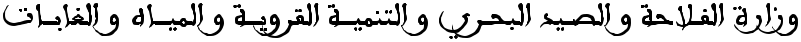 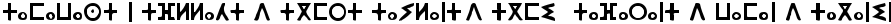 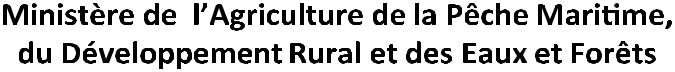 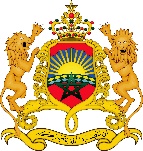 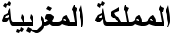 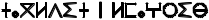 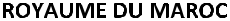 Poste concerné  : ……………………………………ETAT CIVILNom de famille :…………………………………………………………………………………Prénom :………………………………………………………………………………………..Date de naissance :………………………. ………………………………………………….. Lieu de naissance :……………………… Province ou préfecture :………………………N° CIN :……………………………… Mlle DRPP : …………………………………………Date de recrutement dans l’administration :………………………………… …………….Grade (Echelle) :………………………… ………………………………… ………………..Affectation actuelle : …………………………………………………………………………..			……………………………………………………………………………Téléphone  (Bureau) :……………………………………………………………………………Téléphone  (Domicile / GSM):……….…………………………………………………………Adresse personnelle :……………………………………………………………………………DIPLOMES ET FORMATION : Formation complémentaire ( stages, séminaires …..) CONNAISSANCES EN INFORMATIQUE………………………………………..……………………………………………………………………………………..………………………………………… LANGUES				  Arabe 		              Français 	       AnglaisAutres (à préciser) :…………………………………………………EXPERIENCES PROFESSIONNELLESPostes occupés dans l’administration (du plus récent au plus ancien) Postes occupés dans le secteur  Privé (le cas échéant)Veuillez décrire, pour les principaux postes (fonctions) occupés dans votre parcours professionnel, les activités et les travaux spécifiques effectués qui vous paraissent en adéquation avec le domaine de compétence auquel vous postulez ( spécifiez le positionnement hiérarchique, le nombre et catégories  de collaborateurs dont vous étiez effectivement responsable )Direction ou entreprise et  postes occupés :…………………………………………………………………………………………………………………………………………………………………………………………………………………………………………………………………………………………………………………………………………………………………………………………………………………………………………………………………………………………………………………………………………………………………ATOUTS :  Selon vous quels sont vos  atouts pour occuper le poste pour lequel vous postulez : Connaissances :…………………………………………………………………………………………………………………………………………………………………………………………………………………………………………………………………………………………………………………………………………………………………………………………………………………………………………………………………………………………………………………………………………………………………Compétences :………………………………………………………………………………………………………………………………………………………………………………………………………………………………………………………………………………………………………………………………………………………………………………………………………………………………………………………………………………………………………………………………………………………………… Expériences :  ……………………………………………………………………………………………………………………………………………………………………………………………………………………………………………………………………………………………………………………………………………………………………………………………………………………………………………………Aptitudes : A l’encadrement :     ……………………………………………………………………………………………………………………………………………………………………………………………………………………………………………………………………………………………………………………………………………………………………………………………………………………………En communication :     ……………………………………………………………………………………………………………………………………………………………………………………………………………………………………………………………………………………………………………………………………………………………………………………………………………………………Qualités personnelles :     ……………………………………………………………………………………………………………………………………………………………………………………………………………………………………………………………………………………………………………………………………………………………………………………………………………………………Domaines d’intérêt personnel :…………………………………………………………………………………………………………………………………………………………………………………………………………………………………………………………………………………………………………………………………………VOTRE VISION DE LA FONCTION A LAQUELLE VOUS POSTULEZ Tracer les grandes lignes de votre approche pour le développement de la fonction pour laquelle vous postulez :…………………………………………………………………………………………………………………………………………………………………………………………………………………………………………………………………………………………………………………………………………………………………………………………………………………………………….…………………………………………………………………………………………………………………………………………………………………………………………………………………………………………………………………………………………………………………………………………………………………………………………………………………………………………………………….………………………………………………………………………………………………………………………………………………………………………………………………………………………………………………………………………………………………………………………………………………………………………………………………………………………………………………………………………………………………………………………………………………………………………………………………………………………………………………………………………………………………………………………………………………………………………………………………………………………………………………………………………………………………………………………………………………………………………………………………………………………………………………………………………………………………………………………………………………………………………………………………………………………………………………………………………………………………………………………………………………………………………………………………………………………………………………………………………………………………………………………………………………………………………………………………………………………………………………………………………………………………………………………………………………………………………………………………………………………ENGAGEMENT Je certifie que mes réponses sont exactes et  complètes. NB : Vous serez appelé (e) le cas échéant à produire les pièces justifiant l’exactitude des déclarations qui précédent . Ne joindre aucune pièce avant d’y avoir été invité(e)                                                                          Fait à …………………le,…………………..                                                                                   Signature du candidatAVIS ET APPRECIATIONS Avis et appréciations du Chef immédiat dont relève le candidat :Avis et appréciations du Directeur dont relève le candidat :Avis et appréciations de la commission :DOSSIER DE CANDIDATURESituation familiale :        Célibataire      Marié (e)        Divorcé(e)      Veuf (ve)Diplôme obtenu Etablissement Ville / PaysAnnée d’obtention.FormationDuréeAnnéeEtablissement Ville /paysLue                              Ecrite                              Parlée                              DirectionDivision / servicePoste  / fonction occupésPériodePériodeDirectionDivision / servicePoste  / fonction occupésdu AuOrganisme / SociétéPoste  / fonction occupésPériodePériodeOrganisme / SociétéPoste  / fonction occupésduAu…………………………………………………………………………………………………………....................................................................................................................................................................................................................................................................................................................................................................................................……….......................…………………………………………………………………………………………………………………                                                                                         Fait à………………., le……………Signature……………………………………………………………………………………………………………………………………………………………………………………………………………………....................................................................................................................................................................................................................................................……….......................…………………………………………………………………………………………………………………                                                                                         Fait à………………., le……………Signature…………………………………………………………………………………………………………………………………………………………………………………………………………………………………………………………………………………………………………………………………………………………………………………………………………………………………………………………………………………………………………………………………………………………………………………………………………………………………………………………………………………………………………………………………………………………………………                                                                             Fait à………..……, le…………………. 